PREDMET: Informatička pismenostNADNEVAK: 05.05.2020.UČITELJ: Goran TothNASTAVNA JEDINICA: Računalo – SPAJANJE DIJELOVARAZRED: OOS 16ZADATAK:  MOLIM VAS DA U SVOJE BILJEŽNICE NACRTATE RAČUNALO KAO NA SLICI TE OLOVKOM POVEŽITE DIJELOVE RAČUNALA SA TEKSTOM ISPOD SLIKE. (npr.  CRTEŽ MONITORA SPOJIMO SA TEKSTOM MONITOR….)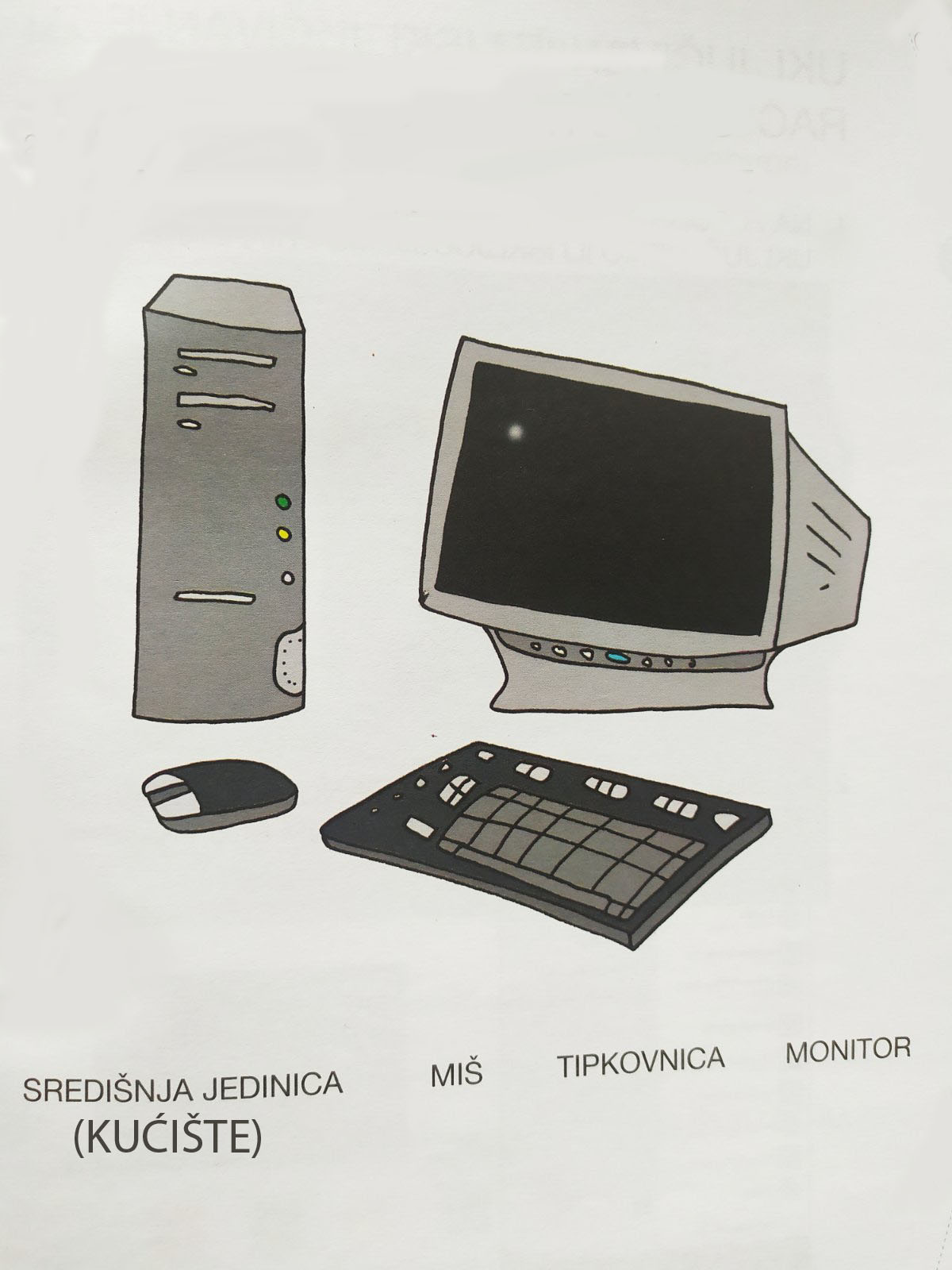 